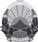 РЕПУБЛИКА СЕВЕРНА МАКЕДОНИЈА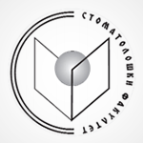 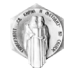 Р.Бр.ИДПоени111242078,100211232474,500311232271,000411242166,600